АКТ                                          03.08.2015г.осмотра вагонов на Горьковской ж.д., выпущенных вагоноремонтным предприятием ВРД Мураши ООО «Уралхимтранс»   с нарушением п. 10.1.2 РД по ремонту тележек грузовых вагонов.Вагон № 59039354 ДР 1180 (ВЧДР Мураши ) 30.07.2015г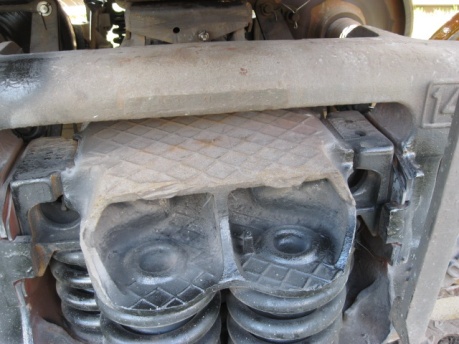 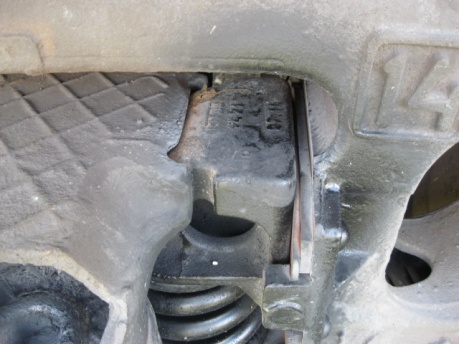 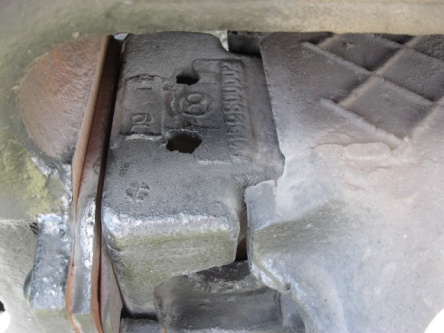 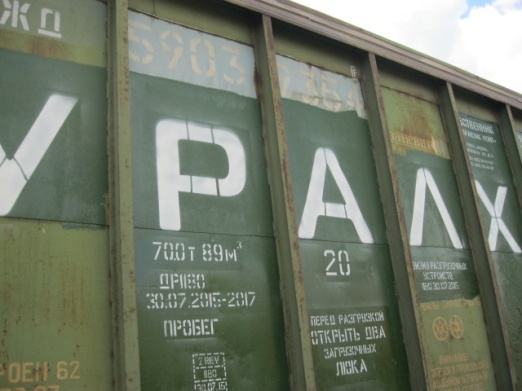 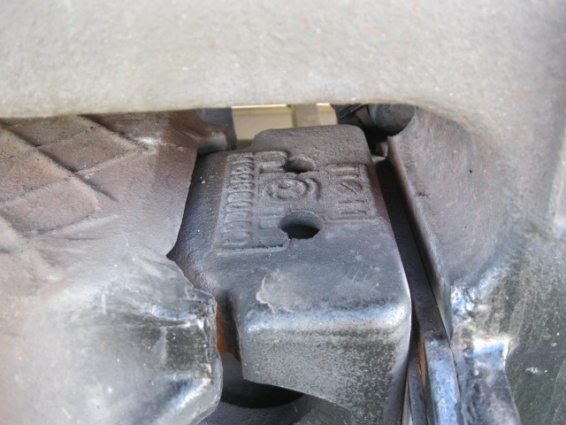 В тележках установлены  3 клина СЧ-25.Вагон № 59039446 ДР 1180 (ВЧДР Мураши ) 30.07.2015г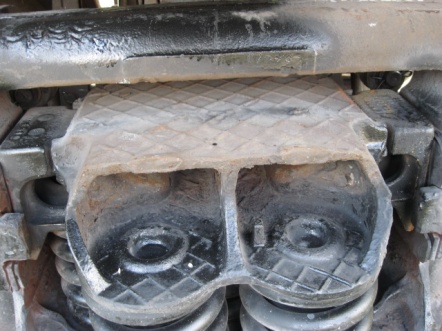 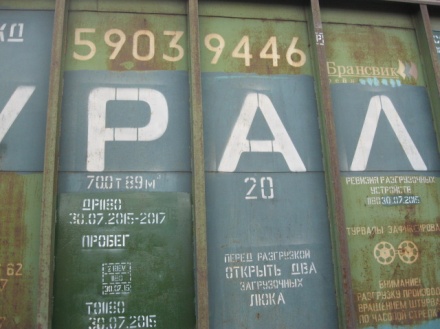 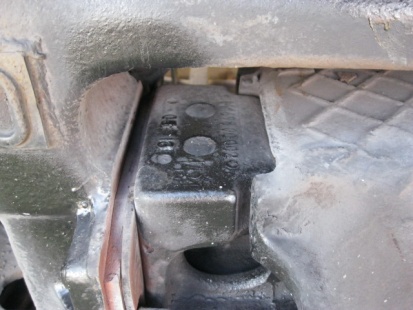 В тележке установлен 1 клин СЧ-25.Вагон № 59038422   ДР 1180 (ВЧДР Мураши ) 31.07.2015г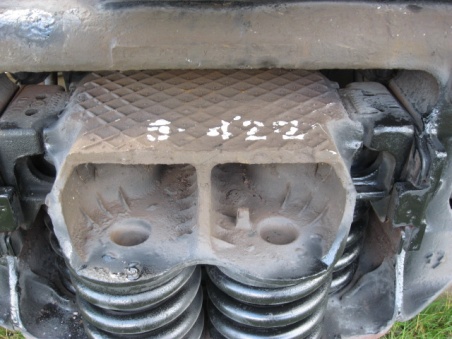 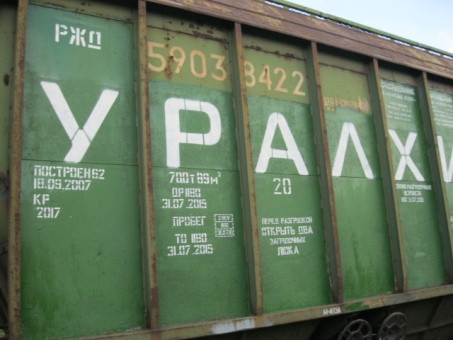 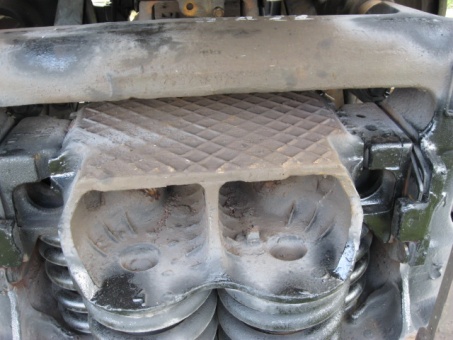 В тележке установлено 2 клина СЧ-25.Вагон № 53334587 ДР 1180 (ВЧДР Мураши ) 31.07.2015г. 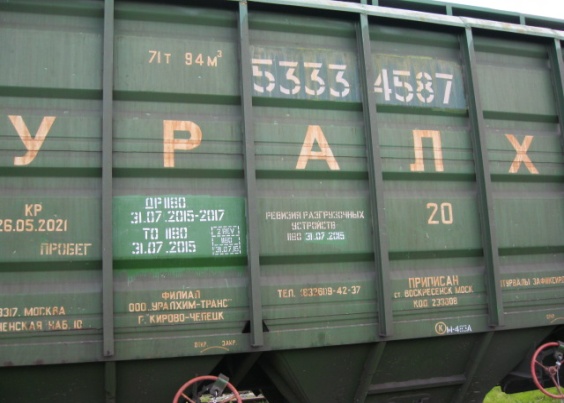 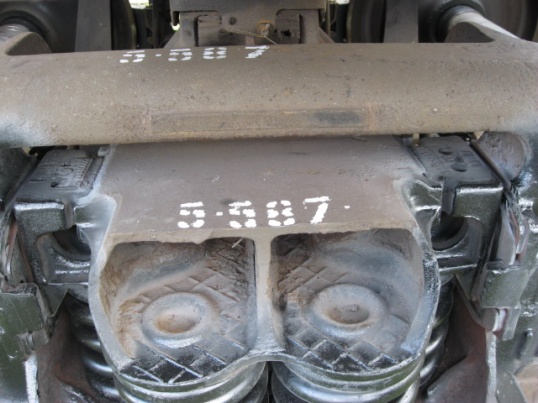 В тележках установлено 2 клина СЧ-25.